Publicado en Cáceres (Extremadura) el 23/02/2023 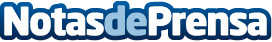 Repara tu Deuda Abogados cancela 36.969€ en Cáceres (Extremadura) con la Ley de Segunda OportunidadEl despacho de abogados centra su actividad exclusivamente en la aplicación de la Ley de Segunda Oportunidad desde el año 2015 Datos de contacto:David Guerrero655956735Nota de prensa publicada en: https://www.notasdeprensa.es/repara-tu-deuda-abogados-cancela-36-969-en Categorias: Nacional Derecho Finanzas Extremadura http://www.notasdeprensa.es